REPERAGE sur un parallélépipède rectanglePour se repérer sur un parallélépipède rectangle, on considère un sommet (origine du repère), et les 3 demi-droites qui partent de ce sommet portées par les arêtes (ce seront les axes du repère).Dans ce repère,REPERAGE sur une sphèreREPERAGE dans l’espaceIC23C24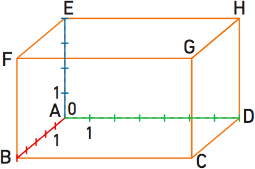 VOCABULAIREOrigine du repère : AAxe des abscisses : (AB)Axe des ordonnées : (AD)Axe des altitudes : (AE)Comment noter les coordonnées d’un point ?A ( 0, 0, 0)B ( 5, 0, 0)C ( 5, 7, 0)D ( 0, 7, 0)E ( 0, 0, 4)F ( 5, 0, 4)G ( 5, 7, 4)H ( 0, 7, 4)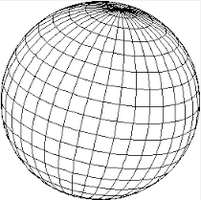 Les méridiens et les parallèles sont des lignes imaginaires pour se repérer sur la Terre.Un  méridien est un demi-cercle qui joint les pôles Nord et Sud. Un  parallèle est un cercle parallèle à l’Equateur. La  latitude d’un point est la mesure de l’angle entre l’Equateur (latitude 0°) et le parallèle passant par le point. Elle varie entre 90° Sud et 90° Nord. La longitude d’un point est la mesure de l’angle entre le méridien de Greenwich (longitude 0°) et le méridien passant par le point. Elle varie entre 180° Ouest et 180° Est. Dans l’exemple ci-contre, la latitude du point M est 40° Nord. La longitude du point M est 70° Est. Les coordonnées géographiques du point M sont (40° N ; 70° E). 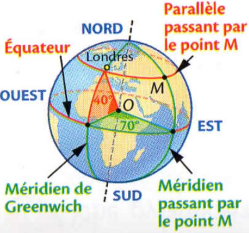 